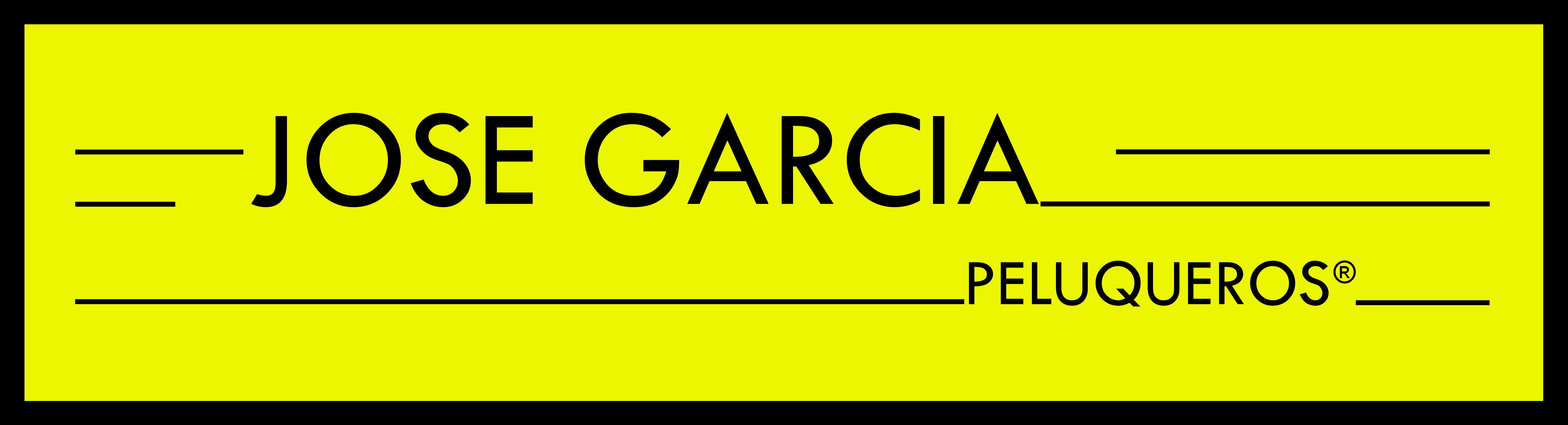 Paso a paso 4Foto del antes.Separa la zona superior en dos con una línea inclinada añadiendo el flequillo a la de la izquierda.Pasa la maquinilla al Nº 1 por el contorno.Con la maquinilla sin peine , rasura los nacimientos para crear un degradado en el corte.Con el peine y la tijera unifica el rapado con el resto del cabello ando forma a los laterales.Corta a punta de tijera la partición de la coronilla dirigiéndola hacia atrás y elevándola 90º.Define los contornos con la navaja.Aplica spray salino de Osis Session Label para aportar cuerpo y textura seca al cabello.Con la ayuda del cepillo y el secador, ahueca y dirige el pelo con un aspecto natural.10. Foto final………………………………………………………………………………………Peluquería: Jose Garcia Peluqueros, Pamplona.Maquillaje: Isabel García.Fotografía: Aitor Esparza.